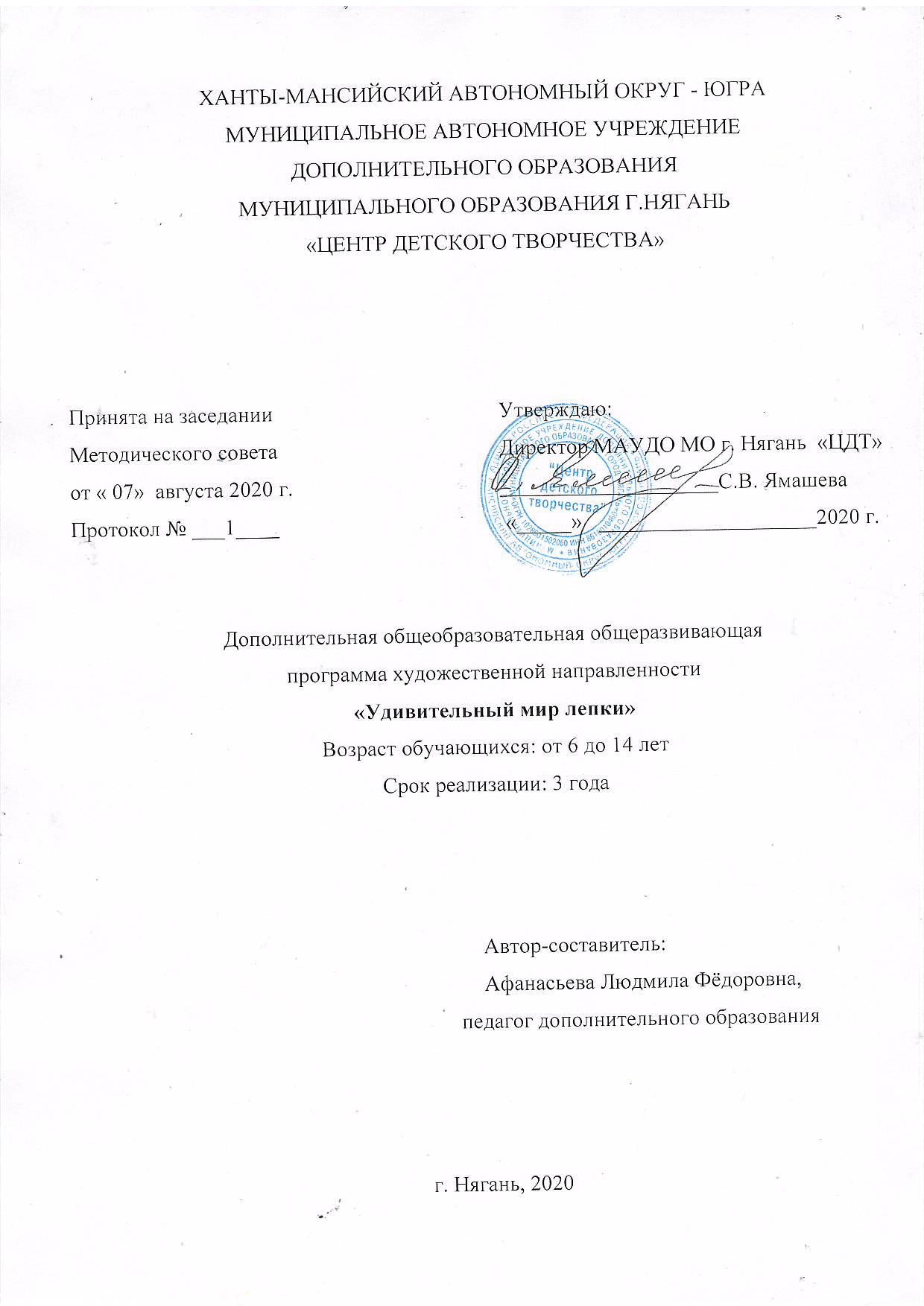 ПОЯСНИТЕЛЬНАЯ ЗАПИСКАДополнительная общеобразовательная общеразвивающая программа «Удивительный мир лепки» составлена на основе учебных пособий Зимина М.Я. «Учимся лепить и рисовать», Лыкова И.А. «Морская лепка», «Лепим животных», Петрова С.К. «Учимся лепить из пластилина», Сюзи О. «Уроки детского творчества», научно-методических разработок этих авторов и многолетней практики. Программа реализуется в рамках художественной направленности и формирует у детей интерес к работе с пластическими материалами, развивая их творческие способности в области декоративно - прикладного творчества.Программа разработана в соответствии с нормативно-правовыми документами:1. Федеральный закон от 29.12.2012 года № 273-ФЗ «Об образовании в Российской Федерации».2. Приказ Министерства просвещения Российской Федерации от 09.11.2018г. № 196 «Порядок организации и осуществления образовательной деятельности по дополнительным общеобразовательным программам».3. СанПиН 2.4.4.3172-14 «Санитарно-эпидемиологические требования к устройству, содержанию и организации режима работы образовательных организаций дополнительного образования детей» (Постановление Главного государственного санитарного врача Российской Федерации от 4 июля 2014 г. № 41).4. Письмо Министерства образования и науки Российской Федерации от 18.11.2015 г. № 09-3242 «Методические рекомендации по проектированию дополнительных общеразвивающих программ».5. Письмо Роспотребнадзора от 08.05.2020 №02/8900-2020-24 "О направлении рекомендаций по организации работы образовательных организаций".6. Санитарно-эпидемиологические правила СП 3.1/2.4. 3598-20 «Санитарно-эпидемиологические требования к устройству, содержанию и организации работы образовательных организаций и других объектов социальной инфраструктуры для детей и молодежи в условиях распространения новой коронавирусной инфекции (COVID – 19)»Лепка - это один из видов изобразительного творчества, в котором из пластических материалов создаются объёмные или рельефные образы и целые композиции. Лепка входит в жизнь ребёнка вместе с рисованием, конструированием, разными играми, часто вплетаясь в них так, что одно занятие невозможно отделить от другого. Дополнительная общеобразовательная общеразвивающая программа «Удивительный мир лепки» объединяет разделы по лепке и направлена на развитие мелкой моторики, и удержанию интереса к лепке.Актуальность программы состоит в том, что техника лепки богата и разнообразна, но при этом доступна даже для детей дошкольного возраста. Лепка даёт удивительную возможность моделировать мир и своё представление о нём в пространственно-пластичных образах. Это самый осязаемый вид художественного творчества. Ребёнок не только видит то, что создал, но и трогает, берёт в руки и по мере необходимости изменяет. Можно создавать бесконечное множество образов, каждый раз находить новые варианты и способы. Занятия лепкой комплексно воздействуют на развитие ребёнка:повышают сенсорную чувствительность, т.е. способствуют восприятию формы, фактуры, цвета, веса, пластики, пропорций;развивают воображение, пространственное мышление, общую ручную умелость, мелкую моторику;синхронизируют работу обеих рук;формируют умение планировать работу по реализации замысла, предвидеть результат и достигать его; при необходимости вносить коррективы в первоначальный замысел;обогащают ребёнка в художественном и творческом плане.По данной образовательной программе большая часть изделий выполняется из пластилина. Это универсальный материал, который дает возможность воплощать самые интересные и сложные замыслы.Детям знаком этот материал, а значит, работая с ним, дети заведомо будут успешны, занятия интересны. Такие занятия косвенным образом влияют на общее интеллектуальное развитие ребенка, а самое главное развивают мелкую моторику, следовательно это в будущем  поможет избежать многих проблем школьного обучения.Эффективность образовательного процесса в учреждении дополнительного образования заключается в целенаправленном внедрении новых технологий, направленных на всестороннее развитие учащихся с учетом его возрастных особенностей.Для развития творческих способностей учащихся детского объединения «Мелкая пластика» применяются технологии личностно- ориентированного обучения. Дифференцированный подход позволяет осуществлять обучение на индивидуальном уровне. Ежегодно в программу вносятся корректировки, связанные с усовершенствованием образовательного процесса. В этом учебном году педагог планирует применять интерактивные методы обучения: мозговой штурм, мастер- классы, деловые игры.Важным условием успешного освоения программы является применение смены видов деятельности, использование практических видов деятельности. Работа строится в группах, где задания выполняются совместно. Благодаря таким занятиям формируется мотивация к освоению знаний, познавательные способности, коммуникативные навыки.Чередование в течение занятия этих видов деятельности дает возможность более рационально использовать учебное время, повышать интенсивность работы учащихся, обеспечивать непрерывное усвоение нового и закрепление пройденного материала.Педагогическая целесообразность программы состоит в том, что занятия развивают у детей умение чувствовать объем и пространство и передавать их изобразительными средствами; ощущение пластики и гармонии; воспитывают творческое восприятие предметов и явлений окружающего мира; наблюдательность и зрительную память; понимание скульптурных материалов и их возможностей.Цель: развитие и активизация творческих способностей детей в работе с пластическими материалами, через освоение малой скульптуры.Задачи:Ознакомить учащихся с изобразительными средствами скульптуры.Формировать знания и умения работы с различными пластическими и художественными материалами.Обучить основным приемам и способам лепки.Обучить основам цветоведения.Обучить особенностям росписи народной игрушки.Развивать образное и пространственное мышление, художественный вкус.Развивать творческое воображение, логическую память, мелкую моторику рук.Воспитывать культуру общения и уважение к традициям родного края.Воспитывать, стремление преодолевать трудности, добиваться успешного достижения поставленных целей.Пробудить в детях творческое начало.Программа «Удивительный мир лепки» рассчитана на 3 года обучения, для работы с мальчиками и девочками дошкольного, младшего и среднего школьного возраста от 6 до 14 лет. Состав детей в группах может быть различным: одно - или разновозрастным с разной степенью подготовки. В любом случае важнейшими требованиями к работе педагога является индивидуальный подход к каждому ребёнку, учет его психофизических возможностей, искренняя заинтересованность в его творческом росте. Группы формируются в составе от 12 до 15 человек на 1 году обучения от 10 до 12 человек на 2 году обучения, до 10 человек на 3 году обучения.Форма организации учебного занятия – групповая; основная форма проведения – комбинированное занятие; методы обучения - репродуктивный (воспроизводящий), практический, словесный и иллюстративный (объяснение сопровождается демонстрацией наглядного материала), проблемный (педагог ставит проблему и решает ее вместе с детьми), эвристический (проблема ставится самими детьми, ими же предлагаются пути решения). Дистанционные занятия (онлайн трансляции на различных платформах интернета), видеоролики занятий размещённые в социальных сетях.Режим учебных занятийОжидаемый результат реализации программы и способы опрееления их результативностиГлавным критерием достижения результата является успеваемость учащихся, которую можно определить по нескольким параметрам:Качество усвоения материала.Скорость усвоения материала.Творческая инициатива (умение привносить и воплощать в материал собственные замыслы).Способы оценки результатов: наблюдение, анализ творческой продукции детей и т.д. На занятиях лепки, в конце первого и второго полугодия, проводятся итоговое занятие в виде зачёта и выставки  работ. Дети должны показать свои знания и умения, самостоятельно изготовить объёмную поделку, композицию и декоративную пластину.По окончанию 1 года обучения учащиеся должны знать:требования к организации рабочего места;технику безопасности при работе с инструментами и материалами;способы обработки материалов;способы оформления поделок;последовательность технологических операций при изготовлении несложных изделий;пластический материал и уметь его применять для изготовления поделок. Учащиеся должны уметь:самостоятельно организовывать рабочее место;пользоваться инструментами и материалами при работе;последовательно выполнять работу из разных материалов;технологию выполнения несложных изделий из пластических материалов;планировать работу над изделием, соотносить параметры частей изделия;уметь составлять простейшие композиции;уметь работать с художественными материалами. По окончанию 2 года обучения учащиеся должны знать:виды и жанры изобразительных (пластических) искусств;простой способ лепки, геометрические фигуры и формы, первоначальное понятие о размерах и пропорциях (морковь, груша, дыня и т.д.);способы лепки (конструктивный, комбинированный, пластический);историю народной игрушки; имена мастеров народной глиняной игрушки (А. Дьякова и т.д.);названия основных и дополнительных цветов;виды лепки (предметная, сюжетная, и декоративная). Учащиеся должны уметь:пользоваться пластическими, художественными материалами;применять различные способы лепки: от целого куска, промазывание частей, заглаживание поверхности;передать выразительные формы реального предмета в лепке с натуры, по памяти и по представлению;владеть основными навыками использования красного, жёлтого, синего цветов, их смешением;лепить игрушки на основе приёмов дымковской игрушки;	выразительно использовать трехцветие, теплые, холодные цвета. По окончанию 3 года обучения учащиеся должны знать:виды и жанры изобразительных (пластических) искусств (понятия: рельеф, объёмная пластика, фактура, цвет, декор);отличительные особенности работ скульпторов Ф.И. Шубина, М.И. Козловского, В.И. Мухина.названия основных и дополнительных цветов, теплые, холодные, ахроматические и контрастные цвета;Учащиеся должны уметь:лепить пластины, картины с рельефным изображением более сложным способом;владеть элементарными навыками передачи пространства (дальше – меньше, ближе – больше);уметь самостоятельно пользоваться с художественными красками, раскрашивать разнообразной техникой;самостоятельно изготавливать поделки, сувениры, композиции в собственном варианте.находить гармоничные отношения между миром природы и миром вещей;проявлять творчество в создании изделий;самостоятельно планировать и анализировать свою работу.УЧЕБНЫЙ ПЛАН 1,2,3 годов обученияУчебно – тематический план 1 год обученияЦель: обучение основным приемам работы с пластическими и художественными материалами.Задачи:ознакомить учащихся с основными знаниями в области декоративно - прикладного творчества;обучить простому способу лепки геометрических фигур и форм, дать первоначальное понятие о размерах и пропорциях;познакомить с историей народной игрушки, изучить ее разновидности;изучить элементы различных видов росписи и применить их на практике;ознакомить с тремя видами лепки: предметной, сюжетной и декоративной;развивать художественный вкус, творческое воображение.СОДЕРЖАНИЕ ПРОГРАММЫ1 год обучения Вводное занятие.Теория. Знакомство учащихся с содержанием образовательной программы, с организацией рабочего места учащегося, инструктаж по  технике безопасности правильного обращения с инструментами и  правилам поведения в Центре и д/о ПДД. Демонстрация декоративных изделий педагога и детских работ.Практическая работа. Лепка на свободную тему для выявления уровня подготовки детей. Искусство скульптуры.Теория. Знакомство с видами и жанрами скульптуры, средствами художественной выразительности. Показ слайдов с изображением разных видов скульптуры.Практическая работа. Выполнение объемной фигурки по заданному образцу. Основы лепки.Теория. Знакомство с различными пластическими материалами: пластилин, глина, ангоб и рабочими инструментами для лепки.Практическая работа. Экспериментирование с  пластическими материалами. Выполнение работы по заданному образцу. Основные приемы лепки.Теория. Знакомство с плоскими и объёмными геометрическими формами, с использованием видео материала. Понятие о построении плоского и объемного предмета в пространстве. Основные приемы лепки: отщипывание, раскатывание, сплющивание и т.д.Практическая работа. Выполнение рельефной живописи. Основные цвета и их смешивание.Теория. Основные цвета. Цветовое решение. Способы смешивания основных цветов (красный, жёлтый и синий), получение дополнительных цветов и различных оттенков. Показ видеоматериала.Практическая работа. Составление цветовой таблицы, мраморной фактуры, из основных и составных цветов из пластического материала. Выполнение пластилиновой живописи. Виды скульптуры: объем - рельефа.Теория. Изучение особенности композиции трехмерного и рельефного (барельеф, горельеф, контррельеф) изображения. Показ слайдов с изображением объемных и рельефных скульптур.Практическая работа. Выполнение объемной и рельефной фигурки и способы оформления, декорирования образа. Способы объёмной лепки.Теория. Изучение объемной лепки и способов ее выполнения. Способы объемной лепки: конструктивный, пластический и комбинированный.Практическая работа. Поэтапное выполнение работы – от простого к сложному. Рельефная лепка (эскиз, цвет, объём). Итоговое занятие за первое полугодие. Определение уровня полученных знаний и умений, работы с пластическими и художественными материалами за полугодие.Практическая работа. Выполнение работы самостоятельно. Досугово-просветительская деятельность в каникулярный период.Этот раздел включает в себя конкурсные, игровые, интеллектуальные и спортивные программы. Подготовка к выставкам и конкурсам различных уровней. Привлекать учащихся для участия в конкурсах и выставках.Практическая работа. Зарисовка эскизов, подбор пластического и декоративного материала, выполнение работ к выставкам различных уровней. Дымковская игрушка.Теория. Знакомство с историей народной игрушки и элементами различных видов росписи, орнаментов с растительными элементами. Выразительные особенности дымковской игрушки. Способы использования декорирующих элементов для придания оригинальности при оформлении изделия. Мастера народной глиняной игрушки (А. Дьякова и т.д.). Показ слайдов с изображением дымковской народной игрушки.Практическая работа. Выполнение дымковской игрушки с натуры и по образцу. Основные приёмы выполнения росписи (лошадка, домашние животные, чудо-цветы чудо дерево). Сюжетные композиции.Теория. Знакомство с сюжетной композицией. Последовательность выполнения композиции с переходом от дальнего плана к переднему, понятие о композиции, эскиз, цвет, объём.  Показ материала.Практическая работа. Создание эскиза, цвет, объём, декор. Составление композиции из пластического материала (предметы быта, объёмные фигуры, натюрморты, декоративное пенно). Лепка бытовых предметов.Теория. Знакомство бытовых предметов (кувшин, чаша и д.т.) Выявление характерных особенностей сосуда, форма, пропорций цвет. Показ материала. Практическая работа. Овладение навыков работы с пластическим материалом. Лепка предмета с натуры.Теория. Выявление	характерных	особенностей	предмета. Понятие о построении объемного предмета в пространстве. Показ материала.Практическая работа. Составление предмета из пластического материала. Натюрморт.Теория. Знакомство с построением подставки и ее назначением. Выявление характерных особенностей натюрморта. Передача взаимосвязи предметов на плоскости, характера их форм, пропорций. Показ материала.Практическая работа. Овладение навыков работы композиции. Составление композиции из пластического материала. Промежуточная аттестация.Определение уровня усвоения образовательной программы 1 года обучения.Практическая работа. Выполнение работы самостоятельно. Досугово-просветительская деятельность в каникулярный период.Этот раздел включает в себя конкурсные, игровые, интеллектуальные и спортивные программы.XV. Подготовка к выставкам и конкурсам различных уровней. Привлекать учащихся для участия в конкурсах и выставках.Практическая работа. Зарисовка эскизов, подбор пластического и декоративного материала, выполнение работ к выставкам различных уровней.Учебно-тематический план 2 год обученияЦель: закрепление и углубление знаний, умений и навыков работы с пластическими и художественными материалами.Задачи:Закрепить знания, умения и навыки, полученные на первом году обучения при работе с пластическим материалом.Формировать умения преобразовывать предметы окружающего мира в изделиях из пластического материала.Формировать знания о пропорциональности цветовых сочетаний.Развивать изобразительные способности, художественный вкус, творческое воображение.Воспитывать внимание, аккуратность, целеустремлённость.СОДЕРЖАНИЕ ПРОГРАММЫ2 год обученияIii  Вводное занятие. Теория. Знакомство учащихся с содержанием образовательной программы второго года обучения и инструктажем по технике безопасности. Правила безопасности труда и личной гигиены. Основные технологические приёмы работы с пластическими материалами Практическая работа. Выполнение растений с натуры. Искусство скульптуры.Теория. Расширить знания учащихся о технике выполнения разных подходов исполнения скульптуры.Практическая работа. Выполнение объемной фигурки.Теория. Закрепить навыки работы с пластическими художественными материалами.Практическая работа. Выполнение работы самостоятельно. III. Основные приемы лепки.Теория. Закрепить основные приёмы лепки из пластического материала.Практическая работа. Выполнение осенних листьев самостоятельно. Основные цвета и их смешивание.Теория. Закрепить знания учащихся о способах получения различных цветовых оттенков из основных цветов при работе с пластическим материалом. Продолжить изучать цветовую палитру (пастельные цвета, теплые, холодные и ахроматические, контрастные цвета).Практическая работа. Выполнение осеннего листа с натуры. Виды скульптуры: объем, рельеф.Теория. Закрепить понятие о видах скульптуры. Совершенствовать умения и навыки работы с  пластическими материалами, умение передавать объёмное и рельефное изображение. Показ видеоматериала на тему: объём, рельеф.Практическая работа. Выполнение объёмной и рельефной работы (натюрморт, декоративное панно, животные, фигура человека, сказочные персонажи). Способы объёмной лепки.Теория. Закрепить умение пользоваться способами объёмной лепки (конструктивный, пластический и комбинированный). Показ видеоматериала о способах объёмной лепки.Практическая работа. Выполнение объёмной фигуры. Итоговое занятие за полугодие.Определение уровня  полученных знаний и умений работы с пластическими  и художественными материалами за полугодие.Практическая работа. Выполнение работы самостоятельно. Досугово-просветительская деятельность в  каникулярный  период. Этот раздел включает в себя конкурсные, игровые, интеллектуальные и спортивные программы.Подготовка к выставкам различных уровней. Подготовка и оформление работ к выставкам и конкурсам различного уровня. Дымковская игрушка.Теория. Закрепить полученные знания о технике выполнения дымковской игрушки. Продолжить изучать выразительные особенности дымковской игрушки. Способы использования декорирующих элементов для придания оригинальности при оформлении изделия. Показ видеоматериала «Деревня Дымково».Практическая работа. Выполнение дымковской игрушки по образцу (дымковский баран, хозяюшка, овощи- фрукты, птица-(петух, индюк, жар – птица), декоративное панно). Сюжетные композиции.Теория. Продолжить знакомить учащихся с особенностями сюжетной композиции из нескольких предметов. Знать понятия композиции. Обучение приёмам переработки форм предметов окружающего мира в сюжетную композицию.Практическая работа. Выполнение сюжетной композиции. Передать выразительные особенности композиции (подводный мир, композиция по представлению, композиция натюрморта, композиция по образцу, пластилиновая живопись, весенний пейзаж). Промежуточная аттестация.Определение уровня освоения образовательной программы второго года обучения. Досугово-просветительская деятельность в каникулярный период. Подготовка к выставкам различных уровней. Подготовка и оформление работ к выставкам и конкурсам различного уровня.Этот раздел включает в себя конкурсные, игровые, интеллектуальные и спортивные программы.Практическая работа. Выполнение работы самостоятельно.IХ. Подготовка к выставкам различных уровней. Подготовка и оформление работ к выставкам и конкурсам различного уровня.Учебно-тематический план 3 год обученияЦель: совершенствование практических умений и навыков учащихся при изготовлении изделий в различных техниках.Задачи:Закрепить и усовершенствовать знания и умения	 при работе с пластическим материалом.Формировать умение самостоятельно  разрабатывать проекты изделий.Закрепить знания о композиционных построениях в объёме и рельефе.Развивать творческо-поисковую деятельность и умение оценивать свою работу.Развивать эстетический	и художественный вкус, расширять общекультурный кругозор.Воспитывать чувство ответственности и стремление доводить начатое дело до конца.СОДЕРЖАНИЕ ПРОГРАММЫ3 год обучения Вводное занятие.Теория. Знакомство учащихся с содержанием образовательной программы третьего года обучения. Правила безопасности труда и личной гигиены. Закрепить основные технологические приёмы работы с пластическими материалами. Практическая работа. Разработка эскиза и выполнение работы самостоятельно. Искусство скульптуры.Теория. Закрепить знания учащихся о видах скульптуры. Основные приемы и способы составления динамической композиции из двух-трех фигур по представлению. Показ видеоматериала.Практическая работа. Выполнение композиции по представлению. Основные приемы лепки.Теория. Закрепить знания и умения учащихся об особенностях изготовления изделия в рельефном исполнении.Практическая работа. Выполнение осеннего натюрморта с добавлением декорирующих элементов. Основные цвета и их смешивание.Теория. Закрепить знания учащихся о способах получения различных цветовых оттенков из основных цветов при работе с пластическим материалом.Практическая работа: упражнения в смешивании основных цветов для получения дополнительных цветов и их оттенков. Виды скульптуры: объём, рельеф.Теория. Совершенствовать умения и навыки работы с пластическими материалами, умения передавать объёмное и рельефное изображение. Выразительные особенности малой скульптуры. Показ репродукционного материала.Практическая работа. Выполнение работы в объёме и в рельефе. Форма, пропорции, цвет, фактура (натюрморт по представлению, декоративное панно, предмет с натуры, фигура животного в движении, фигура человека в движении, сказочные персонажи, сувениры по образцу и по представлению) Способы объёмной лепки.Теория. Закрепить умение пользоваться способами объёмной лепки (конструктивный, пластический и комбинированный). Показ видео и репродукционного материала.Практическая работа. Выполнение работы разными способами лепки (декоративное панно, сувенир.) Итоговое занятие за полугодие.Определить уровень  полученных знаний  и умений работы с пластическими и художественными материалами за полугодие.Практическая работа. Выполнение работы самостоятельно. Досугово-просветительская деятельность в каникулярный период.Этот раздел включает в себя конкурсные, игровые, интеллектуальные и спортивные программы. Подготовка к выставкам различных уровней.Подготовка и оформление работ к выставкам и конкурсам различного уровня. Дымковская игрушка.Теория. Продолжать знакомство с творчеством народных мастеров, закрепить знания об основных приемах лепки и характерных особенностях узоров дымковской игрушки. Способы использования  декорирующих  элементов для придания оригинальности при оформлении изделия. Показ видеоматериала.Практическая работа. Выполнение дымковской народной игрушки (водоноска у колодца, предметы быта, ярмарка, декоративное панно). Сюжетные композиции.Теория. Пропорциональные отношения и характерные особенности сюжетной композиции. Фон, цвет, объём, фактура, декор. Показ репродукционного материала.Практическая работа. Построение сюжетной композиции (подводный мир, композиция по представлению, по образцу, натюрморт, пластилиновая живопись, весенний пейзаж). Итоговая аттестация.Подведение итогов за весь учебный курс. Просмотр выпускных работ.Практическая работа. Выполнение работы самостоятельно. Досугово-просветительская деятельность в каникулярный период.Этот раздел включает в себя конкурсные, игровые, интеллектуальные и спортивные программы. Подготовка и оформление работ к выставкам и конкурсам различного уровня. Подготовка к выставкам различных уровней.Подготовка и оформление работ к выставкам и конкурсам различного уровня.МЕТОДИЧЕСКОЕ ОБЕСПЕЧЕНИЕ	На занятиях лепкой предоставляется возможность использования разнообразных форм работы, в первую очередь, это включение дидактических игр при знакомстве с формой предмета, его фактурой и физическими особенностями. Непременным условием организованной педагогом творческой деятельности должна быть атмосфера творчества. Это возможно, если на занятии или в самостоятельной художественной деятельности царит атмосфера доверительного общения, сотрудничества, сопереживания, веры в силы ребёнка, поддержки его при неудачах.	Важнейшим условием развития творчества является комплексное и системное использование методов и приёмов. Творческое применение традиционных методов при обучении лепке - необходимое условие достижения намеченной цели, успеха в обучении. Для расширения кругозора, пробуждения любознательности и повышения заинтересованности в овладении данным видом прикладного творчества имеется специальная литература. В кабинете должна быть оформлена постоянно действующая выставка работ детей и педагога.Словесный метод. Методы работы всегда имеют важное значение и играют большую роль в учебно-познавательном процессе. Беседы и рассказы в группах должны проходить творчески, быть разнообразными и привлекательными для детей, носить яркий эмоциональный характер.Наглядные методы и приёмы имеют ведущее значение, так как они соответствуют специфике изобразительной художественной деятельности как форме наглядно-образного отражения окружающего мира. Это наблюдение, рассматривание предмета (обследование), образец, показ фигуры, показ способов изображения и способов действия. Предпочтение отдаётся наблюдению и обследованию. Благодаря обследованию предмета у детей формируется представление о нём, которое ложится в основу выполнения замысла. Ценность наблюдения заключается в том, что в процессе формируется представление ребёнка об изображаемом предмете, явлении, которое служит основой для последующего изображения. Наблюдение формирует яркое «живое» представление об окружающем мире. Применяя разнообразные наглядные пособия и ТСО (образцы изготовленных работ, репродукции и рисунки, схемы последовательности изготовления фигур, а также видеофильмы) педагог способствует наилучшему усвоению учебного материала.Практический метод - главный и основополагающий, в передаче знаний, к нему относятся:составление эскиза изделия;работа с дополнительной литературой;освоение приёмов работы;изготовление и оформление изделия.Именно освоение практических навыков изготовления того или иного изделия (поделки) развивает самостоятельность и творчество учащихся.Проблемно-поисковый метод используется для развития творческого мышления, особенно если ребёнок занимается лепкой несколько лет.В процессе работы не следует забывать о таких методических приёмах как поощрение, напоминание, совет, пояснение. Необходимо показывать детям их продвижения и достижения в овладении лепкой, постоянно оценивать результат каждого учащегося не только педагогом, но и самим ребёнком. Поддержание стабильного интереса детей к занятиям в течение всего учебного года – одна из главных задач педагога дополнительного образования. Возрастными особенностями детей младшего школьного возраста является высокая утомляемость и неустойчивость интереса, т.е. стремление к частой смене деятельности. Поэтому занятия в детском объединении должны быть интересными и разнообразными. При организации деятельности в детском объединении кроме учебной, планируется воспитательная работа, которая включает:экскурсии (посещение выставок декоративно-прикладного и художественного творчества, выезды на природу, в музей, и т.д.);оргмассовая работа (организация, проведение и участие в выставках, праздниках, ярмарках, конкурсах, а также посещение мероприятий на каникулах, «Клуб выходного дня», организация внутри детского объединения традиционных мероприятий «День матери»);домашняя работа (работа с дополнительной литературой, составлениеустных сообщений и рефератов).УСЛОВИЯ РЕАЛИЗАЦИИ ПРОГРАММЫ	Помещение для занятий должно соответствовать нормам по площади, освещённости и воздушному режиму. Это большое светлое учебное помещение, имеющее водопровод с холодной и горячей водой. Учебное оборудование должно включать соответствующую по возрасту мебель, необходимые инструменты и приспособления, мебель для хранения приспособлений, наглядных пособий и детских работ.	Красивое эстетически оформленное учебное помещение, чистота и порядок в нём, правильно организованные рабочие места – всё это способствует повышению культуры труда и творческой активности учащихся.	Одним из важнейших требований к работе является обеспечение полного соблюдения правил охраны труда детей, норм санитарной гигиены в помещении.Оборудование для кабинета:наглядные пособия,натюрмортный фонд,образцы, изготовленные руководителем детского объединения,подставки для наглядных материалов,инструменты,мультимедийное оборудование.На занятиях рекомендуется широкое использование технических средств обучения и наглядности – демонстрация учебно-наглядных методических таблиц и других материалов.Для реализации программы потребуется:пластилин и глина для лепки, стеки (по количеству учащихся);пластиковая доска для лепки;цветной картон;клей ПВА,-кисти,акварель, гуашь, водоэмульсионная краска,-баночки для воды.Список используемой литературы при написании программы:Бажов Т.П. Уральские сказы. Москва. АНГСТРЕМ 1992.-123 с.Горичева B.C. Сказку сделаем из глины, теста, снега, пластилина. Ярославль «Академия К» 1998.- 189 с.Зимина М.Я. Учимся лепить и рисовать. Санкт- Петербург «Кристалл», 1997.-221с.Иванова М.А. Весёлый пластилин. «ACT - ПРСС», 2006.-111 с.Каабак JI.B. Бабочки мира / Под ред. В.А. Володина - М; Аванта +, 2001.- 184 с.Карлсон М. Научитесь лепить фигурки людей. Мн.: ООО «Попурри»,2004 г. – 128 с.: ил.Ким А.И. Моря и океаны. Москва «Росмэн» 1997.-190 с.Ким А.И. Загадочная тайга. Москва «Росмэн» 1996.-168 с.Колдина Д.Н. Лепка с детьми. Конспекты занятий – М.: Мозаика-Синтез, 2009 г. – 48 с.: цв. вкл.Кошелёв М.А. Жители моря. – Аванта +, 2003.-183 с.Корзун Л.П. Властелин саванны. Москва «Росмэн». 1996.-168 с.Кузина B.C., Кубышкина Э.И. Изобразительное искусство 1-4 классы. Часть 1-Й. Волгоград 2004.-195 с.Лобанова В.А. Керамическая скульптура и пластика 5-7 классы: программа, планирование, материалы к занятиям. – Волгоград: Учитель, 2011.-149с.Лыкова И.А.  Лепим с мамой. «Карапуз-Дидактика» 2006.  – 149  с.Лыкова И.А.  Морская лепка.  «Карапуз-Дидактика» 2006.  – 131 с.Лыкова И.А., Протасова Е.Ю., Детская логика. «Карапуз-Дидактика» 2006. – 126 с.Неменской Л.А. Изобразительное искусство. Волгоград 2004.-95 с.Неретина Л.В. Конспекты уроков по изобразительному искусству, мифологии и фольклору - 1 класс. - Москва - Владос - 2004.-223 с.Никонова Е.А. Я открываю вам секрет. Рисуем, мастерим, знакомимся снародными промыслами России,- СПб.: «Паритет», 2005.-32с.Орен Р. Секреты пластилина. «Динозавры». Учебное пособие – М.: Махаон, 2012 г. – 56 с.: ил. – (Академия дошколят).Петров С.К. Учимся лепить из пластилина: Черепаха, хамелеон / С.К. Петров,- М.: Астрель; СПб.: Сова. 2008. – 32с.:ил.Стародуб	К.М. Лепим из пластилина. Ростов-на-Дону «Феника» 2003.-159 с.Сюзи О. «Рейли. Лепка». Уроки детского творчества. Полигон. Санкт- Петербург. 1997,- 29 с.Халезова	И.Б. Декоративная лепка в детском саду. Пособие для воспитателя – М: Москва 2005. – 110 с.Халезова И.Б. Народная пластика. «Просвещение», 1984.-112 с.Федотов П.Я. Послушная глина. Основы художественного ремесла. Москва «ACT – Пресс», 1999.-199с.Фрей Ш. Научись лепить забавных животных. ООО «Попурри», 2003 г. –128 с.: ил.Шембель А.Ф. Рисование и лепка. - Москва: 1998.-102 с.Шкицская И.О. Аппликации из пластилина. Изд.: 5-е – Ростов н/д: Феникс, 2011 г. – 87. (2) с.Список, рекомендованной литературы для учащихся:Бажов Т.П. Уральские сказы. Москва. АНГСТРЕМ 1992.-123 с.Горичева B.C. Сказку сделаем из глины, теста, снега, пластилина. Ярославль «Академия К» 1998.- 189 с.Иванова М.А. Весёлый пластилин. «ACT - ПРСС», 2006.-111 с.Карлсон М. Научитесь лепить фигурки людей. Мн.: ООО «Попурри», 2004 г. – 128 с.: ил.Ким А.И. Моря и океаны. Москва «Росмэн» 1997.-190 с.Ким А.И. Загадочная тайга. Москва «Росмэн» 1996.-168 с.Корзун Л.П. Властелин саванны. Москва «Росмэн». 1996.-168 с.Лыкова И.А.  Лепим с мамой. «Карапуз-Дидактика» 2006.  – 149 с.Лыкова И.А.  Морская лепка. «Карапуз-Дидактика» 2006.  – 131 с.Лыкова И.А. , Протасова Е.Ю., Детская логика. «Карапуз-Дидактика» 2006. – 126 с.Петров С.К. Учимся лепить из пластилина: Черепаха, хамелеон / С.К. Петров,- М.: Астрель; СПб.: Сова. 2008. – 32с.: ил.Стародуб	К.М. Лепим из пластилина. Ростов – на –Дону «Феника» 2003.-159 с.Сюзи О. «Рейли. Лепка». Уроки детского творчества. Полигон. Санкт- Петербург. 1997,- 29 с.Фрей Ш. Научись лепить забавных животных. ООО «Попурри», 2003 г.– 128 с.: ил.Календарный учебный график 1 год обученияКалендарный учебный график 2 год обученияКалендарный учебный график 3 года обученияЭтапы обученияЭтапы обученияЭтапы обученияЭтапы обучения1 год2 год3 годРежим занятий внеделю2 раза по 2 часа3 раза по 2 часа3 раза по 2 часаОбщая нагрузка внеделю4 академических часа6академических часов6академических часовВсего часов в год144 часа216 часов216 часов№Тема занятийВсего часовВсего часовВсего часовп/пТема занятий1 год2 год3 годI.Введение в образовательную программу.Инструктаж по ОТ.222II.Искусство скульптуры.222III.Основы в лепке.2--IV.Основные приёмы лепки.844V.Основные цвета и их смешивание.101414VI.Виды скульптуры: объём - рельеф.144040VII.Способы объёмной лепки.121818VIII.Итоговое занятие за первое полугодие.222IX.Досугово - просветительскаядеятельность в каникулярный период.866X.Подготовка к конкурсам и выставкамразличного уровня.81616XI.Дымковская игрушка.203030XII.Сюжетные композиции.385252XIII.Досугово - просветительскаядеятельность в каникулярный период.81212XIV.Промежуточная аттестация.22XV.Итоговая аттестация.--2XVI.Подготовка к конкурсам и выставкамразличного уровня.81616Всего часов:144216216№ п/пТема занятияКоличество часовКоличество часовКоличество часов№ п/пТема занятияВсегоТеорияПрактикаIВводное занятие. Инструктаж по ОТ.20,51,5IIИскусство скульптуры.20,51,5IIIОсновы лепки.20,51,5IVОсновные приемы лепки.826IVОсновные приемы лепки.20,51,5IVПлоские геометрические формы.20,51,5IVОбъёмные геометрические формы.20,51,5IVКраски осени.20,51,5VОсновные цвета и их смешивание.102,57,5VОсновные цвета.20,51,5VЦветовая палитра.20,51,5VМраморная фактура.20,51,5VПластилиновая живопись. Осень.20,51,5VПластилиновая живопись. Осень.20,51,5VIВиды скульптуры: объём – рельеф.143,510,5VIОбъём – рельеф.20,51,5VIОбъёмная фигура.20,51,5VIБарельеф.20,51,5VIГорельеф20,51,5VIКонтррельеф.20,51,5VIСпособы оформления и декорированияобраза.20,51,5VIСпособы оформления и декорирования образа.20,51,5VIIСпособы объёмной лепки.1239VIIКонструктивный способ лепки.20,51,5VIIКомбинированный способ лепки.20,51,5Пластический способ лепки.20,51,5Рельефная лепка. Эскиз.20,51,5Рельефная лепка. Цвет.20,51,5Рельефная лепка. Объём.20,51,5VIIIИтоговое занятие за первое полугодие.20,51,5IXДосугово - просветительскаядеятельность в каникулярный период.844XПодготовка к конкурсам и выставкам различного уровня.844ХIДымковская игрушка.20515ХIДымковская лошадка.20,51,5ХIРоспись дымковской игрушки.20,51,5ХIДомашние животные.20,51,5ХIРоспись дымковской игрушки.20,51,5ХIЧудо - цветы.20,51,5ХIРоспись поделки.20,51,5ХIЧудо дерево - яблоня.20,51,5ХIРоспись поделки20,51,5ХIЧудо дерево- береза.20,51,5ХIРоспись поделки.20,51,5XIIСюжетные композиции.389,528.5XIIСюжетная композиция. Эскиз.20,51,5XIIСюжетная композиция. Цвет.20,51,5XIIСюжетная композиция. Объём.20,51,5XIIЛепка бытовых предметов.20,51,5XIIРоспись предметов.20,51,5XIIЛепка бытовых предметов.20,51,5XIIРоспись предметов.20,51,5XIIКомпозиция из объёмных фигур.20,51,5XIIРоспись композиции.20,51,5XIIКомпозиция из объёмных фигур.20,51,5XIIРоспись композиции.20,51,5XIIЛепка предмета с натуры.20,51,5XIIЛепка предмета с натуры.20,51,5XIIВесенний натюрморт. Эскиз.20,51,5XIIВесенний натюрморт. Цвет.20,51,5XIIВесенний натюрморт. Объём.20,51,5XIIВесенний натюрморт. Декор.20,51,5XIIДекоративное панно. Эскиз.20,51,5XIIДекоративное панно. Цвет. Декор.20,51,5XIIIПромежуточная аттестация.20,51,5XIVДосугово - просветительскаядеятельность в каникулярный период.844XVПодготовка к конкурсам ивыставкам различного уровня.844XVВсего:14444100№п/пТема занятияКоличество часовКоличество часовКоличество часов№п/пТема занятияВсегоТеорияПрактика№п/пВводное занятие. Инструктаж по технике безопасности.20,51,5IIИскусство скульптуры20,51,5IIIОсновные приемы лепки.413IIIОсновные приемы лепки.20,51,5IIIЛистопад.20,51,5IVОсновные цвета и ихсмешивание.143,510,5IVОсновные и дополнительные цвета.20,51,5IVЦветовая таблица. Смешиваниецветов.20,51,5IVЦветовая таблица. Пастельные цвета.20,51,5IVТеплые цвета.20,51,5IVХолодные цвета.20,51,5IVАхроматические цвета20,51,5IVКонтрастные цвета.20,51,5VВиды скульптуры:объём, рельеф.401030VНатюрморт с натуры. Предметыбыта.20,51,5Натюрморт с натуры. Предметыбыта.20,51,5Декоративное панно. Эскиз.20,51,5Декоративное панно. Цвет.20,51,5Декоративное панно. Объем.20,51,5Лепка предмета с натуры.20,51,5Лепка предмета с натуры.20,51,5Птицы по образцу.20,51,5Птицы по образцу.20,51,5Животный мир.20,51,5Животный мир.20,51,5Фигура животного в движении.20,51,5Фигура животного в движении.20,51,5Фигура человека. Эскиз.20,51,5Фигура человека. Цвет.20,51,5Фигура человека. Объём.20,51,5Сказочные персонажи. Эскиз.20,51,5Сказочные персонажи. Цвет.20,51,5Сказочные персонажи. Детальнаяобработка.20,51,5Сказочные персонажи. Декор.20,51,5VIСпособы объёмной лепки.184,513.5VIКонструктивный способ лепки.20,51,5VIРоспись фигуры.20,51,5VIКомбинированный способ лепки.20,51,5VIРоспись фигуры.20,51,5VIПластический способ лепки.20,51,5VIРоспись фигуры.20,51,5VIМодульная лепка.20,51,5VIРоспись фигуры.20,51,5VIСувенир. Эскиз.20,51,5VIIИтоговое	занятие	за	первоеполугодие.20,51,5VIIIДосугово-просветительскаядеятельность в каникулярныйпериод.633IХПодготовка	к	конкурсам	и выставкам различного уровня.1688XДымковская игрушка.307.522.5XДымковский баран.20,51,5XРоспись дымковской игрушки.20,51,5XХозяюшка.20,51,5XРоспись народной игрушки.20,51,5XОвощи и фрукты.20,51,5XРоспись поделок.20,51,5XПтица - (петух, индюк).20,51,5XРоспись народной игрушки.20,51,5XЧудо –дерево.20,51,5XПтица (жар птица).20,51,5XРоспись народной игрушки.20,51,5XДекоративное панно.20,51,5XРоспись панно.20,51,5XДекоративное панно.20,51,5XРоспись панно.20,51,5XIСюжетные композиции.521339XIПодводный мир. Эскиз.20,51,5XIПодводный мир. Цвет.20,51,5XIПодводный мир. Детальная обработка.20,51,5XIПодводный мир. Декор.20,51,5XIКомпозиция по представлению.Эскиз.20,51,5XIКомпозиция по представлению. Цвет.20,51,5XIКомпозиция по представлению.Объём.20,51,5XIКомпозиция	по	представлению. Декор.20,51,5XIКомпозиция натюрморта. Эскиз.20,51,5XIКомпозиция натюрморта.Компоновка.20,51,5XIКомпозиция натюрморта. Завершение.20,51,5XIКомпозиция по образцу.20,51,5XIКомпозиция по образцу.20,51,5XIПластилиновая живопись.1 этап: компоновка.20,51,5XI2 этап: цветовое решение.20,51,5XI3 этап: передача объёма.20,51,5XI4 этап: декорирование.20,51,5XIВесенний пейзаж.20,51,5XIВесенний пейзаж. Эскиз.20,51,5XIВесенний пейзаж. Цветовоерешение.20,51,5XIВесенний пейзаж. Объем.20,51,5XIВесенний пейзаж. Детальная обработка.20,51,5XIВесенний пейзаж. Декор.20,51,5XIКомпозиция по представлению.Эскиз.20,51,5XIКомпозиция по представлению. Цвет.20,51,5XIКомпозиция по представлению.Объём.20,51,5XIIПромежуточная аттестация.20,51,5XIIIДосугово-просветительскаядеятельность в каникулярныйпериод.1266X IVПодготовка	к	конкурсам	и выставкам различного уровня.1688Всего:21666.5149.5№ п/пТема занятияКоличество часовКоличество часовКоличество часов№ п/пТема занятияВсегоТеорияПрактика№ п/пВводное	занятие.	Инструктаж	по технике безопасности.20,51,5IIИскусство скульптуры20,51,5IIIОсновные приемы лепки.413IIIОсновные приемы лепки.20,51,5IIIОсенний натюрморт.20,51,5IVОсновные цвета и их смешивание.143,510,5IVОсновные и дополнительные цвета.20,51,5IVЦветовая таблица. Мраморные цвета.20,51,5IVЦветовая таблица. Пастельные цвета.20,51,5IVТеплые цвета.20,51,5IVХолодные цвета.20,51,5IVАхроматические цвета.20,51,5IVКонтрастные цвета.20,51,5VВиды скульптуры:объём, рельеф.401030VНатюрморт по представлению.20,51,5VНатюрморт по представлению.20,51,5VДекоративное панно. Эскиз.20,51,5VДекоративное панно. Цвет.20,51,5VДекоративное панно. Объем.20,51,5VЛепка предмета с натуры.20,51,5VЛепка предмета с натуры.20,51,5VФигура животного в движении.20,51,5VФигура животного в движении. Эскиз20,51,5Фигура человека. Цвет.20,51,5Фигура человека. Объём.20,51,5Фигура человека. Завершение.20,51,5Сказочные персонажи. Эскиз.20,51,5Сказочные персонажи. Объём.20,51,5Сказочные	персонажи.	Детальная обработка.20,51,5Сказочные персонажи. Декор.20,51,5Сувенир по образцу.20,51,5Сувенир по образцу.20,51,5Сувенир. Работа по представлению20,51,5Сувенир. Работа по представлению.20,51,5VIСпособы объёмной лепки.184,513.5VIКонструктивный способ лепки.20,51,5VIКомбинированный способ лепки.20,51,5VIПластический способ лепки.20,51,5VIМодульная лепка.20,51,5VIДекоративное панно.20,51,5VIРоспись панно.20,51,5VIСувенир. Эскиз.20,51,5VIСувенир. Детальная обработка.20,51,5VIСувенир. Декор.20,51,5VIIИтоговое занятие за первоеполугодие.20,51,5VIIIДосугово-просветительскаядеятельность в каникулярныйпериод.633IХПодготовка к конкурсам и выставкам различного уровня.1688XДымковская игрушка.307.522.5XВодоноска у колодца.20,51,5XРоспись народной игрушки.20,51,5XМельница.20,51,5XРоспись народной игрушки.20,51,5XРусская печь.20,51,5XРоспись народной игрушки.20,51,5XПредметы быта.20,51,5XРоспись.20,51,5XЯрмарка.20,51,5XЯрмарка.20,51,5XРоспись народной игрушки.20,51,5XРоспись народной игрушки.20,51,5XДекоративное панно.20,51,5XДекоративное панно.20,51,5XРоспись.20,51,5XIСюжетные композиции.521339XIПодводный мир. Работа попредставлению. Фон20,51,5XIПодводный мир. Цвет.20,51,5XIПодводный мир. Детальная обработка.20,51,5XIПодводный мир. Декор.20,51,5XIКомпозиция по представлению. Эскиз.20,51,5XIКомпозиция по представлению. Цвет.20,51,5XIКомпозиция по представлению. Объём.20,51,5Композиция по представлению. Декор.20,51,5Композиция натюрморта. Эскиз.20,51,5Композиция натюрморта. Компоновка.20,51,5Композиция натюрморта. Завершение.20,51,5Композиция по образцу.20,51,5Композиция по образцу.20,51,5Пластилиновая живопись. 1 этап: компоновка.20,51,52 этап: цветовое решение.20,51,53 этап: передача объёма.20,51,54 этап: декорирование.20,51,5Весенний пейзаж.20,51,5Весенний пейзаж. Эскиз.20,51,5Весенний пейзаж. Цветовое решение.20,51,5Весенний пейзаж. Объем.20,51,5Весенний пейзаж. Детальная обработка.20,51,5Весенний пейзаж. Декор.20,51,5Композиция по представлению. Эскиз.20,51,5Композиция по представлению. Цвет.20,51,5Композиция по представлению. Объём.20,51,5XIIДосугово-просветительскаядеятельность в каникулярный период.1266XIIIИтоговая аттестация.20,51,5XIVПодготовка к конкурсам ивыставкам различного уровня.1688Всего:21666,5149.5№ДатаФорма занятияТема занятияКол-во часовМесто проведенияФорма контроляI.Беседа, практическаяработаВведение в образовательную программу.Инструктаж по ОТ.2Наблюдение, анализвыполненной работыII.Теоретическое занятие,демонстрацияИскусство скульптуры2НаблюдениеIII.Комбинированноезанятие, работа по образцуПервые шаги в лепке2Анализ выполненнойработыIV.Раздел. Основные приемы лепки.8IV.Комбинированное тематическое занятие, практическая работа по образцуОт простого к сложному.2Наблюдение, анализ выполненной работы, опросIV.Комбинированное тематическое занятие, практическая работа по образцуОт простого к сложному.2Наблюдение, анализ выполненной работы, опросIV.Комбинированное тематическое занятие, практическая работа по образцуЛистопад.2Наблюдение, анализ выполненной работы, опросIV.Комбинированное тематическое занятие, практическая работа по образцуСоздание цилиндрической и шарообразнойформы.2Наблюдение, анализ выполненной работы, опросIV.Практическая самостоятельная работаПодготовка к конкурсам и выставкам различных уровней.2Анализ результативностиучастия в конкурсахIV.Практическая самостоятельная работаПодготовка к конкурсам и выставкам различных уровней.2Анализ результативностиучастия в конкурсахV.Комбинированное тематическое занятие, демонстрация практическая работа по образцуРаздел. Основные цвета и их смешение.10Наблюдение, анализ выполненной работыКомбинированное тематическое занятие, демонстрация практическая работа по образцуЦветовая палитра2Наблюдение, анализ выполненной работыКомбинированное тематическое занятие, демонстрация практическая работа по образцуМраморная фактура.2Наблюдение, анализ выполненной работыКомбинированное тематическое занятие, демонстрация практическая работа по образцуПластилиновая живопись.2Наблюдение, анализ выполненной работыКомбинированное тематическое занятие, демонстрация практическая работа по образцуПластилиновая живопись.2Наблюдение, анализ выполненной работыКомбинированное тематическое занятие, демонстрация практическая работа по образцуЛепка дерева.2Наблюдение, анализ выполненной работыVI.Раздел. Виды скульптуры: объём – рельеф.10Наблюдение, анализ выполненной работыVI.Теоретическое занятие,демонстрацияОсновные виды скульптур.2Опрос, наблюдениеVI.Воспитательные мероприятияДосугово – просветительская деятельность в каникулярный период2Анализ участия детей в мероприятияхVI.Воспитательные мероприятияДосугово – просветительская деятельность в каникулярный период2Анализ участия детей в мероприятияхVI.Практическая самостоятельная работаПодготовка к конкурсам и выставкам различных уровней2Анализ результативностиучастия в конкурсахVI.Практическая самостоятельная работаПодготовка к конкурсам и выставкам различных уровней2Анализ результативностиучастия в конкурсахПрактическое занятие,самостоятельная работаБарельеф2Наблюдение, анализвыполненной работы, опросПрактическое занятие,самостоятельная работаГорельеф2Наблюдение, анализвыполненной работы, опросПрактическое занятие,самостоятельная работаКонтррельефа.2Наблюдение, анализвыполненной работы, опросПрактическое занятие,самостоятельная работаРоспись контррельефа.2Наблюдение, анализвыполненной работы, опросVII.Раздел. Способы объёмной лепки.28VII.Теоретическое занятие,демонстрацияКонструктивный.2Опрос, наблюдениеVII.Практическое занятие,самостоятельная работаПодготовка к конкурсам и выставкамразличных уровней2Анализрезультативностиучастия в конкурсахVII.Практическое занятие,самостоятельная работаПодготовка к конкурсам и выставкамразличных уровней2Анализрезультативностиучастия в конкурсахVII.Комбинированное занятиеИтоговое занятие за первое полугодие.2Тестирование, анализготовых работVII.Комбинированноезанятие, демонстрацияКонструктивный способ лепки.2Анализ приобретенныхнавыков, наблюдение, опросVII.Комбинированноезанятие, демонстрацияКомбинированный способ лепки.2Анализ приобретенныхнавыков, наблюдение, опросVII.Практическое занятиеНовогодняя игрушка.2Анализ выполненнойработыVII.ВоспитательныемероприятияДосугово – просветительская деятельность вканикулярный период2Анализ участия вмероприятиях, наблюдениеVII.ВоспитательныемероприятияДосугово – просветительская деятельность вканикулярный период2Анализ участия вмероприятиях, наблюдениеVII.Практическое занятие,самостоятельная работаПодготовка к конкурсам и выставкамразличных уровней2Анализрезультативностиучастия в конкурсахVII.Практическое занятие,самостоятельная работаПодготовка к конкурсам и выставкамразличных уровней2Анализрезультативностиучастия в конкурсахVII.Теоретическое занятие,демонстрацияКомбинированный способ лепки.2Опрос, наблюдениеVII.Практическое занятие,самостоятельная работаЛепка пластины «Знак года».2Наблюдение, анализвыполненной работы, опросVII.Практическое занятие,самостоятельная работаЛепка снеговика.2Наблюдение, анализвыполненной работы, опросVII.Практическое занятие,самостоятельная работаРоспись снеговика.2Наблюдение, анализвыполненной работы, опросVII.Практическое занятие,самостоятельная работаПингвин.2Наблюдение, анализвыполненной работы, опросVII.Практическое занятиеПодготовка к конкурсам и выставкамразличных уровней2Анализ участия вконкурсахVII.Практическое занятиеПодготовка к конкурсам и выставкамразличных уровней2Анализ участия вконкурсахVII.Практическое занятие,самостоятельная работаПластический способ лепки.2Наблюдение, анализвыполненной работы, опросVII.Практическое занятие,самостоятельная работаЛепка сосуда ленточным способом.2Наблюдение, анализвыполненной работы, опросVII.Практическое занятие,самостоятельная работаРоспись сосуда линейным узором.2Наблюдение, анализвыполненной работы, опросVII.Практическое занятие,самостоятельная работаЛепка сосуда путём выбиранием.2Наблюдение, анализвыполненной работы, опросVII.Практическое занятиеПодготовка к выставке на 23 февраля.2Анализ готовых.изделийПрактическое занятиеРоспись сосуда.2Наблюдение, анализвыполненной работы, опросVIII.Раздел. Дымковская игрушкаРаздел. Дымковская игрушкаРаздел. Дымковская игрушка12VIII.Практическое занятиеДымковская лошадка.2Наблюдение, анализвыполненной работы, опросVIII.Практическое занятие,самостоятельная работаПодготовка к тематической выставкепосвящённой 8 Марта2Анализ участия вконкурсахVIII.Практическое занятие,самостоятельная работаПодготовка к конкурсам и выставкамразличных уровней2Анализ участия вконкурсахVIII.Практическое занятиеДымковский баран.2Анализ готовых работ,наблюдение, опросVIII.Практическое занятиеХозяюшка2Анализ готовых работ,наблюдение, опросVIII.Практическое занятиеРоспись хозяюшки.2Анализ готовых работ,наблюдение, опросVIII.ВоспитательныемероприятияДосугово – просветительская деятельность вканикулярный период2Анализ участия вмероприятияхVIII.ВоспитательныемероприятияДосугово – просветительская деятельность вканикулярный период2Анализ участия вмероприятияхVIII.Практическое занятие,работа по образцуВодоноска2Наблюдение, анализвыполненной работы, опросVIII.Практическое занятие,работа по образцуРоспись дымковской игрушки.2Наблюдение, анализвыполненной работы, опросVIII.Практическое занятие,самостоятельная работаПодготовка к тематической выставке.2Анализ участия вконкурсахVIII.Практическое занятие,самостоятельная работаПодготовка к тематической выставке.2Анализ участия вконкурсахIX.Комбинированноезанятие, демонстрацияРаздел. Орнаменты и узоры разных народов.4Наблюдение, опрос,анализ приобретенных навыковIX.Комбинированноезанятие, демонстрацияДекоративное панно.2Наблюдение, опрос,анализ приобретенных навыковIX.Комбинированноезанятие, демонстрацияДекоративное панно.2Наблюдение, опрос,анализ приобретенных навыковX.Комбинированноезанятие, демонстрацияРаздел. Сюжетные композиции.18Наблюдение, опрос,анализ приобретенныхнавыковX.Комбинированноезанятие, демонстрацияСемья матрешек.2Наблюдение, опрос,анализ приобретенныхнавыковX.Практическое занятиеПромежуточная аттестация.2Тестирование, анализготовых изделий.Выставка детских работX.Практическое занятиеПодготовка к тематической выставке.2Анализ участия вконкурсахX.Практическое занятие,работа по образцуРоспись матрешки.2Наблюдение, опрос,анализ приобретенных навыков и готовых изделийX.Практическое занятие,работа по образцуМатрешка.2Наблюдение, опрос,анализ приобретенных навыков и готовых изделийX.Практическое занятие,работа по образцуРоспись матрешки.2Наблюдение, опрос,анализ приобретенных навыков и готовых изделийX.Практическое занятие,работа по образцу«Весна идет»2Наблюдение, опрос,анализ приобретенных навыков и готовых изделийСолнце.2Букет весенних цветов.2Букет весенних цветов.2Яблоня в цвету.2144№ДатапроведенияФорма занятияКол – вочасовТема занятияМестопроведенияФорма контроляI.Беседа, практическаяработа2Введение в программу. Инструктаж по ОТ.«Югре-900»МАУДО МО г.Нягань «ЦДТ»Наблюдение, анализвыполненной работыII.Комбинированное занятие2Искусство скульптуры.МАУДО МО г.Нягань «ЦДТ»НаблюдениеIII.Комбинированное занятие2Основы лепки.Краски осени.МАУДО МО г.Нягань «ЦДТ»Анализ выполненнойработыIV.Комбинированное занятие2Основные приёмы лепки. Подсолнухи.МАУДО МО г.Нягань «ЦДТ»Наблюдение, анализвыполненной работы, V.Основные цвета и их смешение.Основные цвета и их смешение.Основные цвета и их смешение.Основные цвета и их смешение.Основные цвета и их смешение.Основные цвета и их смешение.Практическая работа по образцу2Лепка осеннего листа с натуры.МАУДО МО г.Нягань «ЦДТ»Наблюдение, анализвыполненной работыПрактическая работа пообразцу2Роспись осеннего листа с натуры.МАУДО МО г.Нягань «ЦДТ»Наблюдение, анализвыполненной работыПрактическая работа пообразцу2Лепка рябины.МАУДО МО г.Нягань «ЦДТ»Наблюдение, анализвыполненной работыПрактическая работа пообразцу2Роспись рябины.МАУДО МО г.Нягань «ЦДТ»Наблюдение, анализвыполненной работыПрактическая работа пообразцу2Журавли улетели.МАУДО МО г.Нягань «ЦДТ»Наблюдение, анализвыполненной работыПрактическая работа пообразцу2Белка.МАУДО МО г.Нягань «ЦДТ»Наблюдение, анализвыполненной работыПрактическая работа пообразцу2Роспись белки.МАУДО МО г.Нягань «ЦДТ»Наблюдение, анализвыполненной работыПрактическая работа пообразцу2Жаба.МАУДО МО г.Нягань «ЦДТ»Наблюдение, анализвыполненной работыПрактическая работа пообразцу2Черепаха.МАУДО МО г.Нягань «ЦДТ»Наблюдение, анализвыполненной работыСамостоятельная работа2Подготовка к конкурсам и выставкамразличных уровней.МАУДО МО г.Нягань «ЦДТ»Анализрезультативностиучастия в конкурсахВыставка детских работ2Подготовка к конкурсам и выставкамразличных уровней.МАУДО МО г.Нягань «ЦДТ»Анализрезультативности участия в конкурсахВыставка детских работ2Подготовка к конкурсам и выставкамразличных уровней.МАУДО МО г.Нягань «ЦДТ»Анализрезультативности Комбинированное занятиедемонстрация2Медвежонок.МАУДО МО г.Нягань «ЦДТ»Наблюдение, анализвыполненной работыКомбинированное занятиедемонстрация2«Эти смешные животные»МАУДО МО г.Нягань «ЦДТ»Наблюдение, анализвыполненной работыКомбинированное занятиедемонстрация2«Эти смешные животные»МАУДО МО г.Нягань «ЦДТ»Наблюдение, анализвыполненной работыКомбинированное занятиедемонстрация2Муравей.МАУДО МО г.Нягань «ЦДТ»Наблюдение, анализвыполненной работыКомбинированное занятиедемонстрация2Воронье счастье.МАУДО МО г.Нягань «ЦДТ»Наблюдение, анализвыполненной работыКомбинированное занятиедемонстрация2Жирафы.МАУДО МО г.Нягань «ЦДТ»Наблюдение, анализвыполненной работыVI.Виды скульптуры: объём – рельеф.Виды скульптуры: объём – рельеф.Виды скульптуры: объём – рельеф.Виды скульптуры: объём – рельеф.Виды скульптуры: объём – рельеф.Виды скульптуры: объём – рельеф.Комбинированное занятиедемонстрация2Рельеф. Изображение деревьев.МАУДО МО г.Нягань «ЦДТ»Наблюдение, анализвыполненной работыКомбинированное занятиедемонстрация2Рельеф. Изображение деревьев.МАУДО МО г.Нягань «ЦДТ»Наблюдение, анализвыполненной работыВоспитательноемероприятие2Досугово – просветительская деятельность вканикулярный периодМАУДО МО г.Нягань «ЦДТ»Анализ участия детейв мероприятияхИгровая деятельность2Досугово – просветительская деятельность вканикулярный периодМАУДО МО г.Нягань «ЦДТ»Анализ участия детейв мероприятияхВоспитательноемероприятие2Досугово – просветительская деятельность вканикулярный периодМАУДО МО г.Нягань «ЦДТ»Анализ участия детейв мероприятияхИгровая деятельность2Досугово – просветительская деятельность вканикулярный периодМАУДО МО г.Нягань «ЦДТ»Анализ участия детейв мероприятияхСамостоятельная работа2Подготовка к конкурсам и выставкамразличных уровнейМАУДО МО г.Нягань «ЦДТ»Анализрезультативностиучастия в конкурсахВыставка детских работ2Подготовка к конкурсам и выставкамразличных уровнейМАУДО МО г.Нягань «ЦДТ»Анализрезультативностиучастия в конкурсахВыставка детских работ2Подготовка к конкурсам и выставкамразличных уровнейМАУДО МО г.Нягань «ЦДТ»Анализрезультативностиучастия в конкурсахКомбинированное занятиедемонстрация2Лепка по мотивам «гжели».МАУДО МО г.Нягань «ЦДТ»Наблюдение, анализвыполненной работыКомбинированное занятиедемонстрация2Роспись по мотивам «гжели».МАУДО МО г.Нягань «ЦДТ»Наблюдение, анализвыполненной работыКомбинированное занятиедемонстрация2Зимние деревья.МАУДО МО г.Нягань «ЦДТ»Наблюдение, анализвыполненной работыКомбинированное занятиедемонстрация2Еловая веточка.МАУДО МО г.Нягань «ЦДТ»Наблюдение, анализвыполненной работыКомбинированное занятиедемонстрация2Еловая веточка.МАУДО МО г.Нягань «ЦДТ»Наблюдение, анализвыполненной работыКомбинированное занятиедемонстрация2Лепка породистых собак.МАУДО МО г.Нягань «ЦДТ»Наблюдение, анализвыполненной работыКомбинированное занятиедемонстрация2Лепка породистых собак.МАУДО МО г.Нягань «ЦДТ»Наблюдение, анализвыполненной работыКомбинированное занятиедемонстрация2Лепка породистых собак.МАУДО МО г.Нягань «ЦДТ»Наблюдение, анализвыполненной работыСамостоятельная работа2Подготовка к конкурсам и выставкамразличных уровнейМАУДО МО г.Нягань «ЦДТ»Анализрезультативностиучастия в конкурсахВыставка детских работ2Подготовка к конкурсам и выставкамразличных уровнейМАУДО МО г.Нягань «ЦДТ»Анализрезультативности участия в конкурсахВыставка детских работ2Подготовка к конкурсам и выставкамразличных уровнейМАУДО МО г.Нягань «ЦДТ»Анализрезультативности участия в конкурсахКомбинированное занятиедемонстрация2Итоговое занятие за 1 полугодие.МАУДО МО г.Нягань «ЦДТ»Тестирование, анализготовых изделий. Выставка детскихработСамостоятельная работа2Лепка ангелочка.МАУДО МО г.Нягань «ЦДТ»Наблюдение, анализвыполненной работыСамостоятельная работа2Лепка снегурочки.МАУДО МО г.Нягань «ЦДТ»Наблюдение, анализвыполненной работыСамостоятельная работа2Роспись снегурочки.МАУДО МО г.Нягань «ЦДТ»Наблюдение, анализвыполненной работыСамостоятельная работа2Лепка новогодней игрушки.МАУДО МО г.Нягань «ЦДТ»Наблюдение, анализвыполненной работыСамостоятельная работа2Лепка новогодней игрушки.МАУДО МО г.Нягань «ЦДТ»Наблюдение, анализвыполненной работыВоспитательноемероприятие2Досугово – просветительская деятельность вканикулярный периодМАУДО МО г.Нягань «ЦДТ»Анализ участия детейв мероприятияхИгровая деятельность2Досугово – просветительская деятельность вканикулярный периодМАУДО МО г.Нягань «ЦДТ»Анализ участия детейв мероприятияхВоспитательноемероприятие2Досугово – просветительская деятельность вканикулярный периодМАУДО МО г.Нягань «ЦДТ»Анализ участия детейв мероприятияхИгровая деятельность2Досугово – просветительская деятельность вканикулярный периодМАУДО МО г.Нягань «ЦДТ»Анализ участия детейв мероприятияхСамостоятельная работа2Подготовка к конкурсам и выставкамразличных уровнейМАУДО МО г.Нягань «ЦДТ»Анализрезультативности участия в конкурсахВыставка детских работ2Подготовка к конкурсам и выставкамразличных уровнейМАУДО МО г.Нягань «ЦДТ»Анализрезультативности участия в конкурсахКомбинированноезанятие, демонстрация практическая работа по образцу2Подводный мир. Эскиз.МАУДО МО г.Нягань «ЦДТ»Наблюдение, анализвыполненной работыКомбинированноезанятие, демонстрация практическая работа пообразцу2Подводный мир. Фон.МАУДО МО г.Нягань «ЦДТ»Наблюдение, анализвыполненной работыVIIСпособы объёмной лепки.Способы объёмной лепки.Способы объёмной лепки.Способы объёмной лепки.Способы объёмной лепки.Способы объёмной лепки.Комбинированноезанятие, работа пообразцу2Мраморные камешки.МАУДО МО г.Нягань «ЦДТ»Наблюдение, анализвыполненной работыКомбинированноезанятие, работа пообразцу2Морские звезды.МАУДО МО г.Нягань «ЦДТ»Наблюдение, анализвыполненной работыКомбинированноезанятие, работа пообразцу2Весёлые улитки, чудесные раковины.МАУДО МО г.Нягань «ЦДТ»Наблюдение, анализвыполненной работыКомбинированноезанятие, работа по2Танцующие водоросли, морские коньки, кораллы.МАУДО МО г.Нягань «ЦДТ»Наблюдение, анализвыполненной работыобразцуКомбинированноезанятие, работа по образцу2Озорные и причудливые рыбки.МАУДО МО г.Нягань «ЦДТ»Наблюдение, анализвыполненной работыКомбинированноезанятие, работа по образцу2Медузы и осьминоги.МАУДО МО г.Нягань «ЦДТ»Наблюдение, анализвыполненной работыКомбинированноезанятие, работа пообразцу2Подводный мир. Декор.МАУДО МО г.Нягань «ЦДТ»Наблюдение, анализвыполненной работы03Комбинированноетематическое занятие2Подготовка к тематической выставке на 23февраля.МАУДО МО г.Нягань «ЦДТ»Анализрезультативностиучастия в конкурсахVIIIДымковская игрушка.Дымковская игрушка.Дымковская игрушка.Дымковская игрушка.Дымковская игрушка.Дымковская игрушка.Комбинированное занятиедемонстрация2Нарядные лошадки.МАУДО МО г.Нягань «ЦДТ»Наблюдение, анализвыполненной работыКомбинированное занятиедемонстрация2Лепка сувенираМАУДО МО г.Нягань «ЦДТ»Наблюдение, анализвыполненной работыКомбинированное занятиедемонстрация2Семья матрёшек.МАУДО МО г.Нягань «ЦДТ»Наблюдение, анализвыполненной работыКомбинированное занятиедемонстрация2Семья матрёшек.МАУДО МО г.Нягань «ЦДТ»Наблюдение, анализвыполненной работыКомбинированное занятиедемонстрация2По морям, по волнам.МАУДО МО г.Нягань «ЦДТ»Наблюдение, анализвыполненной работыКомбинированное занятиедемонстрация2Лепка сувенира к 23 февраля.МАУДО МО г.Нягань «ЦДТ»Наблюдение, анализвыполненной работыКомбинированное занятиедемонстрация2Морячок.МАУДО МО г.Нягань «ЦДТ»Наблюдение, анализвыполненной работыКомбинированное занятиедемонстрация2Морячок.МАУДО МО г.Нягань «ЦДТ»Наблюдение, анализвыполненной работыКомбинированное занятиедемонстрация2Кораблики.МАУДО МО г.Нягань «ЦДТ»Наблюдение, анализвыполненной работыКомбинированное занятиедемонстрация2Кораблики.МАУДО МО г.Нягань «ЦДТ»Наблюдение, анализвыполненной работыКомбинированноетематическое занятие2Подготовка к тематической выставке 8 Марта.МАУДО МО г.Нягань «ЦДТ»Анализрезультативности участия в конкурсахВыставка детских работ2Подготовка к конкурсам и выставкамразличных уровнейМАУДО МО г.Нягань «ЦДТ»Анализрезультативностиучастия в конкурсахСамостоятельная работа2Подарок маме.МАУДО МО г.Нягань «ЦДТ»Наблюдение, анализвыполненной работыПрактическое занятие,работа по образцу2Филимоновская игрушка.МАУДО МО г.Нягань «ЦДТ»Наблюдение, анализвыполненной работыКомбинированноетематическое занятие2Лепка весенних цветов.МАУДО МО г.Нягань «ЦДТ»Наблюдение, анализвыполненной работыСамостоятельная работа2Декоративная вазочка.МАУДО МО г.Нягань «ЦДТ»Наблюдение, анализвыполненной работыСамостоятельная работа2Подснежник.МАУДО МО г.Нягань «ЦДТ»Наблюдение, анализвыполненной работыIXОрнаменты и узоры разных народов.Орнаменты и узоры разных народов.Орнаменты и узоры разных народов.Орнаменты и узоры разных народов.Орнаменты и узоры разных народов.Орнаменты и узоры разных народов.Комбинированное занятиедемонстрация2Декоративная рамка.МАУДО МО г.Нягань «ЦДТ»Наблюдение, анализвыполненной работыКомбинированное занятиедемонстрация2Декоративная рамка.МАУДО МО г.Нягань «ЦДТ»Наблюдение, анализвыполненной работыВоспитательноемероприятие2Досугово – просветительская деятельность вканикулярный периодМАУДО МО г.Нягань «ЦДТ»Анализ участия детейв мероприятияхИгровая деятельность2Досугово – просветительская деятельность вканикулярный периодМАУДО МО г.Нягань «ЦДТ»Анализ участия детейв мероприятияхВоспитательноемероприятие2Досугово – просветительская деятельность вканикулярный периодМАУДО МО г.Нягань «ЦДТ»Анализ участия детейв мероприятияхИгровая деятельность2Досугово – просветительская деятельность вканикулярный периодМАУДО МО г.Нягань «ЦДТ»Анализ участия детейв мероприятияхВыставка детских работ2Подготовка к конкурсам и выставкамразличных уровнейМАУДО МО г.Нягань «ЦДТ»Анализрезультативности участия в конкурсахXСюжетные композиции.Сюжетные композиции.Сюжетные композиции.Сюжетные композиции.Сюжетные композиции.Сюжетные композиции.XПрактическое занятие,работа по образцу2Лепка фигуры человека.МАУДО МО г.Нягань «ЦДТ»Наблюдение, анализвыполненной работыПрактическое занятие,работа по образцу2Весёлый клоун.МАУДО МО г.Нягань «ЦДТ»Наблюдение, анализвыполненной работыПрактическое занятие2Портрет.МАУДО МО г.Нягань «ЦДТ»Наблюдение, анализвыполненной работыПрактическое занятие2Портрет.МАУДО МО г.Нягань «ЦДТ»Наблюдение, анализвыполненной работыПрактическое занятие2Бабушка.МАУДО МО г.Нягань «ЦДТ»Наблюдение, анализвыполненной работыПрактическое занятие2Роспись поделки.МАУДО МО г.Нягань «ЦДТ»Наблюдение, анализвыполненной работыПрактическое занятие2Дедушка.МАУДО МО г.Нягань «ЦДТ»Наблюдение, анализвыполненной работыКомбинированное занятиедемонстрация2Малахитовые узоры.МАУДО МО г.Нягань «ЦДТ»Наблюдение, анализвыполненной работыКомбинированное занятиедемонстрация2Малахитовая шкатулка.МАУДО МО г.Нягань «ЦДТ»Наблюдение, анализвыполненной работыКомбинированное занятиедемонстрация2Малахитовая шкатулка.МАУДО МО г.Нягань «ЦДТ»Наблюдение, анализвыполненной работыКомбинированное занятиедемонстрация2Промежуточная аттестация.МАУДО МО г.Нягань «ЦДТ»Тестирование, анализготовых изделий. Выставка детских работТематическое занятие,самостоятельная работа2Подготовка к тематической выставкеМАУДО МО г.Нягань «ЦДТ»Анализрезультативности участия в конкурсахКомбинированноезанятие, демонстрация2Каменный цветок.МАУДО МО г.Нягань «ЦДТ»Наблюдение, опрос,анализ приобретенныхнавыков и готовых изделийКомбинированноезанятие, демонстрация2Лепка жаворонкаМАУДО МО г.Нягань «ЦДТ»Наблюдение, анализвыполненной работыКомбинированноезанятие, демонстрация2Роспись жаворонкаМАУДО МО г.Нягань «ЦДТ»Наблюдение, анализвыполненной работыКомбинированноезанятие, демонстрация2ЛасточкаМАУДО МО г.Нягань «ЦДТ»Наблюдение, анализвыполненной работыКомбинированное2ЛасточкаМАУДО МО г.Нягань «ЦДТ»Наблюдение, анализзанятие, демонстрациявыполненной работыКомбинированноезанятие, демонстрация2Голуби.МАУДО МО г.Нягань «ЦДТ»Наблюдение, анализвыполненной работыКомбинированноезанятие, демонстрация2Голуби.МАУДО МО г.Нягань «ЦДТ»Наблюдение, анализвыполненной работыКомбинированноезанятие, демонстрация2Лепка насекомых.МАУДО МО г.Нягань «ЦДТ»Наблюдение, анализвыполненной работыИТОГО:216№ДатапроведенияДатапроведенияДатапроведенияДатапроведенияДатапроведенияДатапроведенияДатапроведенияДатапроведенияФорма занятияКол – вочасовТема занятияМестопроведенияФорма контроляФорма контроля№ЦДТЦДТЦДТОрленокОрленокОрленокОрленокОрленокФорма занятияКол – вочасовТема занятияМестопроведенияФорма контроляФорма контроляI.Беседа, практическая работа2Введение	в	образовательную	программу. Инструктаж по ОТ.«Югре-900»МАУДО МО г.Нягань «ЦДТ», д/к «Орлёнок»Наблюдение, анализ выполненной работыНаблюдение, анализ выполненной работыII.Комбинированное занятиедемонстрация2Искусство скульптуры.МАУДО МО г.Нягань «ЦДТ», д/к «Орлёнок»Наблюдение, анализвыполненной работыНаблюдение, анализвыполненной работыIII.Комбинированное занятие демонстрация2Основы лепки.Золотые краски осени.МАУДО МО г.Нягань «ЦДТ»д/к «Орлёнок»Наблюдение, анализ выполненной работыНаблюдение, анализ выполненной работыIV.Комбинированное	занятие демонстрация2Основные приёмы лепки. «Деревня».МАУДО МО г.Нягань «ЦДТ» д/к «Орлёнок»Наблюдение, анализ выполненной работыНаблюдение, анализ выполненной работыV.Основные цвета и их смешение.Основные цвета и их смешение.Основные цвета и их смешение.Основные цвета и их смешение.Основные цвета и их смешение.Основные цвета и их смешение.Основные цвета и их смешение.Основные цвета и их смешение.Основные цвета и их смешение.Основные цвета и их смешение.Основные цвета и их смешение.Основные цвета и их смешение.Основные цвета и их смешение.Основные цвета и их смешение.Комбинированное	занятиедемонстрация2Пастушок.МАУДО МО г.Нягань «ЦДТ» д/к «Орлёнок»Наблюдение, анализвыполненной работыНаблюдение, анализвыполненной работыКомбинированное	занятие демонстрация2Роспись пастушка.МАУДО МО г.Нягань «ЦДТ»д/к «Орлёнок»Наблюдение, анализ выполненной работыНаблюдение, анализ выполненной работыКомбинированное занятие демонстрация2Пугало огородное.МАУДО МО г.Нягань «ЦДТ» д/к «Орлёнок»Наблюдение, анализ выполненной работыНаблюдение, анализ выполненной работыКомбинированное занятиедемонстрация2Пугало огородное.МАУДО МО г.Нягань «ЦДТ»д/к «Орлёнок»Наблюдение, анализвыполненной работыНаблюдение, анализвыполненной работыКомбинированное занятиедемонстрация2Осенний натюрморт.МАУДО МО г.Нягань «ЦДТ» д/к «Орлёнок»Наблюдение, анализвыполненной работыНаблюдение, анализвыполненной работыКомбинированное занятиедемонстрация2Царевна лягушка.МАУДО МО г.Нягань «ЦДТ» д/к «Орлёнок»Наблюдение, анализвыполненной работыНаблюдение, анализвыполненной работыКомбинированное занятиедемонстрация2Царевна лягушка.МАУДО МО г.Нягань «ЦДТ»д/к «Орлёнок»Наблюдение, анализвыполненной работыНаблюдение, анализвыполненной работыКомбинированное занятиедемонстрация2Лисица.МАУДО МО г.Нягань «ЦДТ» д/к «Орлёнок»Наблюдение, анализвыполненной работыНаблюдение, анализвыполненной работыКомбинированное занятиедемонстрация2Лисица.МАУДО МО г.Нягань «ЦДТ» д/к «Орлёнок»Наблюдение, анализвыполненной работыНаблюдение, анализвыполненной работыСамостоятельная работа2Подготовка к конкурсам и выставкамразличных уровнейМАУДО МО г.Нягань «ЦДТ» д/к «Орлёнок»Анализрезультативностиучастия в конкурсахАнализрезультативностиучастия в конкурсахВыставка детских работ2Подготовка к конкурсам и выставкамразличных уровнейМАУДО МО г.Нягань «ЦДТ» д/к «Орлёнок»Анализрезультативностиучастия в конкурсахАнализрезультативностиучастия в конкурсахВыставка детских работ2Подготовка к конкурсам и выставкамразличных уровнейМАУДО МО г.Нягань «ЦДТ» д/к «Орлёнок»Анализрезультативностиучастия в конкурсахАнализрезультативностиучастия в конкурсахКомбинированное занятиедемонстрация2Домашние животные.МАУДО МО г.Нягань «ЦДТ» д/к «Орлёнок»Наблюдение, анализвыполненной работыНаблюдение, анализвыполненной работыКомбинированное занятиедемонстрация2Кошка.МАУДО МО г.Нягань «ЦДТ» д/к «Орлёнок»Наблюдение, анализвыполненной работыНаблюдение, анализвыполненной работыКомбинированное занятиедемонстрация2Лепка собаки.МАУДО МО г.Нягань «ЦДТ»д/к «Орлёнок»Наблюдение, анализвыполненной работыНаблюдение, анализвыполненной работыКомбинированное занятиедемонстрация2Лепка домашних птиц.МАУДО МО г.Нягань «ЦДТ» д/к «Орлёнок»Наблюдение, анализвыполненной работыНаблюдение, анализвыполненной работыКомбинированное занятиедемонстрация2Бабушка с вязанием.МАУДО МО г.Нягань «ЦДТ» д/к «Орлёнок»Наблюдение, анализвыполненной работыНаблюдение, анализвыполненной работыКомбинированное занятие2Бабушка с вязанием.МАУДО МО г.Наблюдение, анализНаблюдение, анализдемонстрацияНягань «ЦДТ» д/к «Орлёнок»выполненной работывыполненной работыКомбинированное занятиедемонстрация2Принцесса.МАУДО МО г.Нягань «ЦДТ» д/к «Орлёнок»Наблюдение, анализвыполненной работыНаблюдение, анализвыполненной работыVI.Дымковская игрушка.Дымковская игрушка.Дымковская игрушка.Дымковская игрушка.Дымковская игрушка.Дымковская игрушка.Дымковская игрушка.Дымковская игрушка.Дымковская игрушка.Дымковская игрушка.Дымковская игрушка.Дымковская игрушка.Дымковская игрушка.Дымковская игрушка.Комбинированное занятиедемонстрация2Лепка народной игрушки.МАУДО МО г.Нягань «ЦДТ» д/к «Орлёнок»Наблюдение,опросНаблюдение,опросВоспитательное мероприятие2Досугово – просветительская деятельность вканикулярный периодМАУДО МО г.Нягань «ЦДТ» д/к «Орлёнок»Анализ участиядетей в мероприятияхАнализ участиядетей в мероприятияхИгровая деятельность2Досугово – просветительская деятельность вканикулярный периодМАУДО МО г.Нягань «ЦДТ» д/к «Орлёнок»Анализ участиядетей в мероприятияхАнализ участиядетей в мероприятияхИгровая деятельность2Досугово – просветительская деятельность вканикулярный периодМАУДО МО г.Нягань «ЦДТ» д/к «Орлёнок»Анализ участиядетей в мероприятияхАнализ участиядетей в мероприятияхСамостоятельная работа2Подготовка к конкурсам и выставкамразличных уровнейМАУДО МО г.Нягань «ЦДТ» д/к «Орлёнок»Анализрезультативностиучастия в конкурсахАнализрезультативностиучастия в конкурсахВыставка детских работ2Подготовка к конкурсам и выставкамразличных уровнейМАУДО МО г.Нягань «ЦДТ» д/к «Орлёнок»Анализрезультативностиучастия в конкурсахАнализрезультативностиучастия в конкурсахВыставка детских работ2Подготовка к конкурсам и выставкамразличных уровнейМАУДО МО г.Нягань «ЦДТ» д/к «Орлёнок»Анализрезультативности участия в конкурсахАнализрезультативности участия в конкурсахСамостоятельная работа2Роспись народной игрушки.МАУДО МО г.Нягань «ЦДТ» д/к «Орлёнок»Наблюдение, анализвыполненной работыНаблюдение, анализвыполненной работыКомбинированное занятиедемонстрация2Декоративное панно.МАУДО МО г.Нягань «ЦДТ» д/к «Орлёнок»Наблюдение, анализвыполненной работыНаблюдение, анализвыполненной работыКомбинированное занятиедемонстрация2Коллективное панно.Цвет.МАУДО МО г.Нягань «ЦДТ»д/к «Орлёнок»Наблюдение,  анализвыполненной работыНаблюдение,  анализвыполненной работыКомбинированное занятиедемонстрация2Коллективное панно.Цвет.МАУДО МО г.Нягань «ЦДТ» д/к «Орлёнок»Наблюдение,  анализвыполненной работыНаблюдение,  анализвыполненной работыКомбинированное занятиедемонстрация2Коллективное панно. Декор.МАУДО МО г.Нягань «ЦДТ»Наблюдение,  анализвыполненной работыНаблюдение,  анализвыполненной работыд/к «Орлёнок»VII. Способ объёмной лепки.VII. Способ объёмной лепки.VII. Способ объёмной лепки.VII. Способ объёмной лепки.VII. Способ объёмной лепки.VII. Способ объёмной лепки.VII. Способ объёмной лепки.VII. Способ объёмной лепки.VII. Способ объёмной лепки.VII. Способ объёмной лепки.VII. Способ объёмной лепки.VII. Способ объёмной лепки.VII. Способ объёмной лепки.VII. Способ объёмной лепки.Практическаясамостоятельная работа2Динозаврики.МАУДО МО г.Нягань «ЦДТ» д/к «Орлёнок»Наблюдение,опросНаблюдение,опросПрактическаясамостоятельная работа2Лепка пластины «Знак года».МАУДО МО г.Нягань «ЦДТ» д/к «Орлёнок»Наблюдение,  анализвыполненной работыНаблюдение,  анализвыполненной работыПрактическаясамостоятельная работа2Лепка фигуры «Знак года».МАУДО МО г.Нягань «ЦДТ»д/к «Орлёнок»Наблюдение,  анализвыполненной работыНаблюдение,  анализвыполненной работыСамостоятельная работа2Подготовка к конкурсам и выставкамразличных уровнейМАУДО МО г.Нягань «ЦДТ» д/к «Орлёнок»Анализрезультативностиучастия в конкурсахАнализрезультативностиучастия в конкурсахСамостоятельная работа2Подготовка к конкурсам и выставкамразличных уровнейМАУДО МО г.Нягань «ЦДТ» д/к «Орлёнок»Анализрезультативности участия в конкурсахАнализрезультативности участия в конкурсахВыставка детских работ2Подготовка к конкурсам и выставкамразличных уровнейМАУДО МО г.Нягань «ЦДТ» д/к «Орлёнок»Анализрезультативности участия в конкурсахАнализрезультативности участия в конкурсахКомбинированное	занятиедемонстрация2Итоговое занятие за первое полугодие.МАУДО МО г.Нягань «ЦДТ» д/к «Орлёнок»Тестирование,анализ		готовых изделий.	Выставкадетских работТестирование,анализ		готовых изделий.	Выставкадетских работСамостоятельная работа2Орнаменты и узоры разных народов.МАУДО МО г.Нягань «ЦДТ» д/к «Орлёнок»Наблюдение,  анализвыполненной работыНаблюдение,  анализвыполненной работыСамостоятельная работа2Лепка по мотивам «гжели».МАУДО МО г.Нягань «ЦДТ» д/к «Орлёнок»Наблюдение, анализвыполненной работыНаблюдение, анализвыполненной работыСамостоятельная работа2Роспись по мотивам «гжели».МАУДО МО г.Нягань «ЦДТ»д/к «Орлёнок»Наблюдение, анализвыполненной работыНаблюдение, анализвыполненной работыСамостоятельнаяработа2Способ объёмной лепки.Новогодняя елка.МАУДО МО г.Нягань «ЦДТ» д/к «Орлёнок»Наблюдение, анализвыполненной работыНаблюдение, анализвыполненной работыСамостоятельная работа2Новогодняя елка.МАУДО МО г.Нягань «ЦДТ» д/к «Орлёнок»Наблюдение, анализвыполненной работыНаблюдение, анализвыполненной работыВоспитательное мероприятие2Досугово – просветительская деятельность вканикулярный периодМАУДО МО г.Нягань «ЦДТ» д/к «Орлёнок»Анализ участиядетей вмероприятияхАнализ участиядетей вмероприятияхИгровая деятельность2Досугово – просветительская деятельность вканикулярный периодМАУДО МО г.Нягань «ЦДТ» д/к «Орлёнок»Анализ участиядетей вмероприятияхВоспитательное мероприятие2Досугово – просветительская деятельность вканикулярный периодМАУДО МО г.Нягань «ЦДТ» д/к «Орлёнок»Анализ участиядетей вмероприятияхИгровая деятельность2Досугово – просветительская деятельность вканикулярный периодМАУДО МО г.Нягань «ЦДТ» д/к «Орлёнок»Анализ участиядетей вмероприятияхПрактическаясамостоятельная работа2Подготовка к конкурсам и выставкамразличных уровнейМАУДО МО г.Нягань «ЦДТ» д/к «Орлёнок»Анализрезультативности участия в конкурсахВыставка детских работ2Подготовка к конкурсам и выставкамразличных уровнейМАУДО МО г.Нягань «ЦДТ» д/к «Орлёнок»Наблюдение, анализвыполненной работыКомбинированноезанятие, демонстрация2Лепка сувенира.МАУДО МО г.Нягань «ЦДТ» д/к «Орлёнок»Наблюдение, анализвыполненной работыКомбинированноезанятие, демонстрация2Роспись сувенира.МАУДО МО г.Нягань «ЦДТ»д/к «Орлёнок»Наблюдение, анализвыполненной работыКомбинированное	занятие,демонстрация2Разноцветная мозаика.МАУДО МО г.Нягань «ЦДТ» д/к «Орлёнок»Наблюдение, анализвыполненной работыКомбинированное	занятие, демонстрация2Разноцветная мозаика.МАУДО МО г.Нягань «ЦДТ»д/к «Орлёнок»Наблюдение, анализвыполненной работыVIII.VIII.VIII.VIII.VIII.VIII.VIII.VIII.Сюжетные композиции.Сюжетные композиции.Сюжетные композиции.Сюжетные композиции.Сюжетные композиции.Самостоятельная работа2Декоративный сувенир.МАУДО МО г.Нягань «ЦДТ» д/к «Орлёнок»Наблюдение, анализвыполненной работыСамостоятельная работа2Декоративный сувенир.МАУДО МО г.Нягань «ЦДТ»д/к «Орлёнок»Наблюдение, анализвыполненной работыСамостоятельная работа2Декоративная рамка.МАУДО МО г.Нягань «ЦДТ» д/к «Орлёнок»Наблюдение, анализвыполненной работыСамостоятельная работа2Декоративная рамка.МАУДО МО г.Нягань «ЦДТ» д/к «Орлёнок»Наблюдение, анализвыполненной работыКомбинированноетематическое занятие2Подготовка к тематической выставке на 23февраля.МАУДО МО г.Нягань «ЦДТ» д/к «Орлёнок»Анализрезультативностиучастия в конкурсахКомбинированноетематическое занятие2Лепка сувенира к 23 февраля.МАУДО МО г.Нягань «ЦДТ»д/к «Орлёнок»Наблюдение, анализвыполненной работыКомбинированноетематическое занятие2Лепка сувенира к 23 февраля.МАУДО МО г.Нягань «ЦДТ» д/к «Орлёнок»Наблюдение, анализвыполненной работыКомбинированное	занятие,демонстрация2Декоративная лепка.МАУДО МО г.Нягань «ЦДТ» д/к «Орлёнок»Наблюдение, анализвыполненной работыКомбинированное	занятие,демонстрация2Декоративная лепка.МАУДО МО г.Нягань «ЦДТ»д/к «Орлёнок»Наблюдение, анализвыполненной работыКомбинированное	занятие,демонстрация2Богатыри-матрёшки.МАУДО МО г.Нягань «ЦДТ» д/к «Орлёнок»Наблюдение, анализвыполненной работыКомбинированное	занятие,демонстрация2Богатыри-матрёшки.МАУДО МО г.Нягань «ЦДТ» д/к «Орлёнок»Наблюдение, анализвыполненной работыКомбинированное	занятие,демонстрация2Большие гонки.МАУДО МО г.Нягань «ЦДТ»д/к «Орлёнок»Наблюдение, анализвыполненной работыКомбинированное	занятие,демонстрация2Большие гонки.МАУДО МО г.Нягань «ЦДТ» д/к «Орлёнок»Наблюдение, анализвыполненной работыКомбинированное	занятие,демонстрация2Сувенир.МАУДО МО г.Нягань «ЦДТ» д/к «Орлёнок»Наблюдение, анализвыполненной работыКомбинированное	занятие,демонстрация2Сувенир.МАУДО МО г.Нягань «ЦДТ»д/к «Орлёнок»Наблюдение, анализвыполненной работыКомбинированное	занятие,демонстрация2Поварёнок.МАУДО МО г.Нягань «ЦДТ» д/к «Орлёнок»Наблюдение, опросКомбинированноетематическое занятие2Подготовка к тематической выставке,посвящённой 8 МартаМАУДО МО г.Нягань «ЦДТ» д/к «Орлёнок»Анализрезультативности участия в конкурсахКомбинированноетематическое занятие2Подготовка к конкурсам и выставкамразличных уровнейМАУДО МО г.Нягань «ЦДТ» д/к «Орлёнок»Анализрезультативностиучастия в конкурсахКомбинированное	занятие2Фигура человека.МАУДО МО г.Наблюдение, анализдемонстрацияНягань «ЦДТ» д/к «Орлёнок»выполненной работыКомбинированное занятиедемонстрация2Лепка куклы.МАУДО МО г.Нягань «ЦДТ» д/к «Орлёнок»Наблюдение, анализвыполненной работыКомбинированное занятиедемонстрация2Лепка куклы.МАУДО МО г.Нягань «ЦДТ»д/к «Орлёнок»Наблюдение, анализвыполненной работыКомбинированное занятиедемонстрация2Лепка насекомых.МАУДО МО г.Нягань «ЦДТ» д/к «Орлёнок»Наблюдение, анализвыполненной работыКомбинированное занятиедемонстрация2Лепка насекомых.МАУДО МО г.Нягань «ЦДТ» д/к «Орлёнок»Наблюдение, анализвыполненной работыКомбинированное занятиедемонстрация2Декоративная птица.МАУДО МО г.Нягань «ЦДТ»д/к «Орлёнок»Наблюдение, анализвыполненной работыКомбинированное занятиедемонстрация2Декоративная птицаМАУДО МО г.Нягань «ЦДТ» д/к «Орлёнок»Наблюдение, анализвыполненной работыВоспитательное мероприятие2Досугово – просветительская деятельность вканикулярный периодМАУДО МО г.Нягань «ЦДТ» д/к «Орлёнок»Анализ участиядетей в мероприятияхИгровая деятельность2Досугово – просветительская деятельность вканикулярный периодМАУДО МО г.Нягань «ЦДТ» д/к «Орлёнок»Анализ участиядетей в мероприятияхВоспитательное мероприятие2Досугово – просветительская деятельность вканикулярный периодМАУДО МО г.Нягань «ЦДТ» д/к «Орлёнок»Анализ участиядетей вмероприятияхИгровая деятельность2Досугово – просветительская деятельность вканикулярный периодМАУДО МО г.Нягань «ЦДТ» д/к «Орлёнок»Анализ участиядетей вмероприятияхВыставка детских работ2Подготовка к конкурсам и выставкамразличных уровнейМАУДО МО г.Нягань «ЦДТ» д/к «Орлёнок»Анализрезультативностиучастия в конкурсахКомбинированное занятие,работа по образцу2Лепка жаворонка.МАУДО МО г.Нягань «ЦДТ» д/к «Орлёнок»Наблюдение, анализвыполненной работыПрактическое занятие2Портрет нашей группы.МАУДО МО г.Нягань «ЦДТ» д/к «Орлёнок»Наблюдение, анализвыполненной работыПрактическое занятие2Портрет нашей группы.МАУДО МО г.Наблюдение, анализНягань «ЦДТ» д/к «Орлёнок»выполненной работыПрактическое занятие2Разноцветные платочки.МАУДО МО г.Нягань «ЦДТ» д/к «Орлёнок»Наблюдение, анализвыполненной работыПрактическое занятие2Разноцветные платочки.МАУДО МО г.Нягань «ЦДТ»д/к «Орлёнок»Наблюдение, анализвыполненной работыПрактическое занятие2Современная матрёшка.МАУДО МО г.Нягань «ЦДТ» д/к «Орлёнок»Наблюдение, анализвыполненной работыПрактическое занятие2Роспись матрешки.МАУДО МО г.Нягань «ЦДТ» д/к «Орлёнок»Наблюдение, анализвыполненной работыКомбинированное	занятиедемонстрация2Весенний натюрморт.МАУДО МО г.Нягань «ЦДТ»д/к «Орлёнок»Наблюдение, анализвыполненной работыКомбинированное	занятиедемонстрация2Весенний натюрморт.МАУДО МО г.Нягань «ЦДТ» д/к «Орлёнок»Наблюдение, анализвыполненной работыКомбинированное	занятиедемонстрация2Лепка солдата.МАУДО МО г.Нягань «ЦДТ» д/к «Орлёнок»Наблюдение, анализвыполненной работыКомбинированное	занятиедемонстрация2Лепка солдата.МАУДО МО г.Нягань «ЦДТ»д/к «Орлёнок»Наблюдение, анализвыполненной работыКомбинированное	занятиедемонстрация2Итоговая аттестация.МАУДО МО г.Нягань «ЦДТ» д/к «Орлёнок»Тестирование,анализ		готовых изделий.	Выставкадетских работВыставка детских работ2Подготовка к тематической выставке.МАУДО МО г.Нягань «ЦДТ» д/к «Орлёнок»Анализрезультативностиучастия в конкурсахКомбинированноетематическое занятие2Лепка красной звезды.МАУДО МО г.Нягань «ЦДТ» д/к «Орлёнок»Наблюдение, анализвыполненной работыКомбинированноетематическое занятие2Летний натюрморт.МАУДО МО г.Нягань «ЦДТ» д/к «Орлёнок»Наблюдение, анализвыполненной работыКомбинированноетематическое занятие2Летний натюрморт.МАУДО МО г.Нягань «ЦДТ»д/к «Орлёнок»Наблюдение, анализвыполненной работыIX.IX.IX.IX.IX.IX.IX.IX.Виды скульптуры: объём-рельеф.Виды скульптуры: объём-рельеф.Виды скульптуры: объём-рельеф.Виды скульптуры: объём-рельеф.Виды скульптуры: объём-рельеф.Комбинированное занятие2Архитектура.МАУДО МО г.Нягань «ЦДТ»д/к «Орлёнок»Наблюдение,  анализвыполненной работыКомбинированное занятие2Архитектура.МАУДО МО г.Нягань «ЦДТ» д/к «Орлёнок»Наблюдение, анализвыполненной работыКомбинированное занятие2Ландшафтная архитектураМАУДО МО г.Нягань «ЦДТ» д/к «Орлёнок»Наблюдение, анализвыполненной работыКомбинированное занятие2Ландшафтная архитектураМАУДО МО г.Нягань «ЦДТ»д/к «Орлёнок»Наблюдение, анализвыполненной работыКомбинированное занятие2Пластилиновая живопись. Эскиз.МАУДО МО г.Нягань «ЦДТ» д/к «Орлёнок»Наблюдение, анализвыполненной работыИтого216